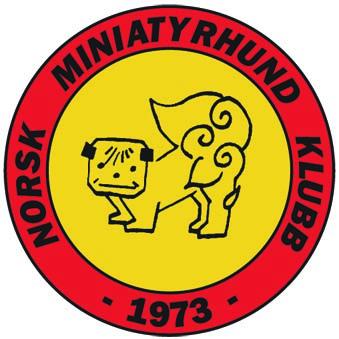 Innkalling til NMHKs Generalforsamling 30. mars 2017 kl.18:00Best Western Letohallen Hotell Dagsorden:DagsordenÅrsberetning 3.   Regnskapet 2016 4.   Innsendte forslag5.   Valg.Sak 1 – DagsordenValg av møteleder, referent, tellekorps og to til å underskrive protokoll.Sak 2 – Årsberetning 2016	Årsberetningen leses oppSak 3 – Regnskapet 2016	Regnskapet, med prosjektregnskap, budsjettskisse og revisors beretning. Sak 4 – Innsendte forslag fra HovedstyretNMHKs sunnhetsutvalgI de siste årene har ikke Sunnhetsutvalget fungert optimalt da bl.a. mandatet for utvalget har vært noe uklart samt at problematikken alltid har vært relatert til en spesifikk rase.  Et eget Sunnhetsutvalg for samtlige raser i klubben, som vi har nå, innehar ikke den fulle og hele kompetanse på en rase enn sin egen.  Dvs at Sunnhetsutvalget har måttet innhente informasjon fra rasegruppene våre.HS mener at NMHK og deres raser er mer tjent med at det opprettes egne rase-sunnhetsutvalg som underlegges NMHKs «Retningslinjer for Rasesunnhetsutvalg» (må utarbeides) for hver rase. FORSLAG;Det etableres i løpet av 2017 et eget sunnhetsutvalg i hver rase med minst tre representanter, hvorav en av disse må bestå av enten raserepresentanten for rasen eller dennes vara. Raserepresentanten konstituerer rasesunnhetsutvalget rett etter hvert raseårsmøte, årlig.Økning av medlemskontingenten for 2018Ihht NKKs lovmal er klubbene forpliktet til å ha medlemskontingent-saken til behandling hvert år på sitt årsmøte/generalforsamling.Pr. i dag betaler våre medlemmer en to-delt avgift, hvor kr. 190,- går til NKK og 275,- går til NMHK, samlet utgjør medlemskontingenten kr. 465,- . FORSLAG;HS anbefaler Generalforsamlingen til å IKKE øke medlemsavgiften til  NMHK  for 2018NMHKs lover – Kapittel 1, § 2 – 6  «Æresmedlem» og Kapittel 1, § 2 – 7 «Hederstegn»Ved nærmere gjennomgang har det vist seg at det har dukket opp noen små feil i våre lover som vi nå ønsker å rydde opp i. NMHK HS ønsker å ha så lik lov som lovmalen tilsier, og av den grunn retter vi opp de endringer vi mener er nødvendige for å etterkomme det ønsket.Da disse lover ble opprettet hadde NMHK mange fler raser og medlemmer og det var mye mer aktivitet i klubben enn nå. Da var det naturlig at man kunne utnevne Hederstegn til personer som fylte kriteriene. Slik klubben har endret seg synes vi det kan være vanskelig å administrere å dele ut to «priser». Da mener vi at det er viktig å beholde prisen som «Æresmedlem» i klubben.FORSLAG;Slette Kapittel 1, § 2 – 7 – Hederstegn og kun beholde Kapittel 1, § 2 – 6 – ÆresmedlemSak 5 - ValgValgkomiteéns innstilling:Fra lovene: §3-2 Møte og stemmerettAlle klubbens medlemmer som har betalt kontingenten for det år generalforsamlingen avholdes har møterett og stemmerett på generalforsamlingen. Med medlem forstås kun person med gyldig medlemskap. Alle medlemmer over 16 år har fulle medlemsrettigheter og er valgbare til verv i klubben. Det kan kun stemmes ved personlig fremmøte eller ved forhåndsstemme.Medlemmer som er forhindret fra å møte personlig, kan avgi skriftlig forhåndsstemme kun på de personvalg som skal behandles på årsmøtet. Slike forhåndsstemmer skal ligge i egen konvolutt uten påskrift.Denne legges i konvolutt merket med ”forhåndsstemme” og medlemmets medlemsnummer, navn og adresse og sendes til: NMHK v/ Anniken Holtnæs, Kirkevegen 26, 2008 FjerdingbyKonvolutter med forhåndsstemmer skal være poststemplet senest 1 uke før årsmøtet og åpnes av generalforsamlingens valgte tellekorps.VI ØNSKER  VELKOMMEN  TIL  NMHK  HOVEDSTYRETS GENERALFORSAMLING!Verv:Navn:LederNora SkotaamPå særskilt valg for 1 år, tar gjenvalgNestlederAnniken HoltnæsPå valg for 2 år, tar gjenvalgStyremedlemRoy FjerdingbyPå valg for 2 år, tar gjenvalgStyremedlemKristin Berger MortensenIkke på valg, valgt for 2 år i 2016StyremedlemBengt HolenTar ikke gjenvalgVaramedlemCamilla MeynPå valg for 1 år, tar gjenvalgVaramedlemHanne EngebretsenPå valg for 1 år, tar gjenvalgValgkomiteLederMai Lis AndersenIkke på valg, valgt for 2 år i 2016MedlemAnne NystrømPå valg for 1 år, tar gjenvalgMedlemMerethe LarsenIkke på valg, valgt for 2 år i 2016VaraIrene GalåenPå valg for 1 år, tar gjenvalgRevisjonRevisorDeloittePå valg for 1 år, tar gjenvalgRevisor (vara)Jørn StrømsliTar ikke gjenvalgVerv:Navn:JANEI / BLANKLederNora Skotaam  Særskilt valg for 1 årNestlederAnniken HoltnæsVelges for 2 årStyremedlemRoy FjerdingbyVelges for 2 årStyremedlemHeidi Peat AraldsenVelges for 2 årVaramedlemCamilla MeynVelges for 1 årVaramedlemHanne EngebretsenVelges for 1 årValgkomiteAnne NystrømVelges for 1 årIrene GalåenVelges for 1 årRevisjon:RevisorDeloitteVelges for 1 årRevisor (vara)Lene FjeldaasVelges for 1 år